Карта обеспеченности  информационными ресурсамипо профессии 43.01.09 Повар, кондитер Наименование циклов, разделов, дисциплин, профес. модулей, МДКНаименование циклов, разделов, дисциплин, профес. модулей, МДКАвтор, название, место издания, год издания, издательство(в наличии)Ссылка на основные  учебные изданияСсылка  на дополнительные учебные изданияЭлектронные образовательные, информационные ресурсы   педагогов техникумаБиблиотеки-партнеры:УрГАУ,УрГЭУ,СОУНБ им. В.Г.Белинского,МЦКООбщеобразовательная подготовкаОбщеобразовательная подготовкаОбщеобразовательная подготовкаОбщеобразовательная подготовкаОбщеобразовательная подготовкаОбщеобразовательная подготовкаОбщеобразовательная подготовкаРусский язык и литератураРусский язык и литература Антонова Е.С. Русский  язык и литература. Русский  язык: учебник -2-е изд., стер.- Москва: Академия,2017.http://www.yangteacher.ru/uchebnik-russkij-yazyk-10-11-klass-golcova/-Гольцова Н.Г.Русский язык.10-11 кл.:учеб., 2014 г.http://www.yangteacher.ru/uchebnik-russkij-yazyk-10-11-klass-grekov/-Греков В.Ф. Русский язык.10-11 кл.:учеб., 2011 г.http://www.hi-edu.ru/e-books/xbook107/01/index.html?part-005.htm/Валгина Н.С. Современный русский язык :учеб., 2002 г.http://wordgdz.ru/tag/russkiy-yazyik-10-klass/-учебники по русскому языкуhttp://nashol.com/knigi-po-russkomu-yaziku/#po_klassam_11-учебники по рус.языкуhttp://www.oshibok-net.ru/as-foreign/rki-site/Портал по рус.языкуhttp://nsportal.ru/shkola/russkiy-yazyk/library/2015/07/13/elektronnye-obrazovatelnye-resursy-ЭОР по рус.языкуrus.1september.ru журн.Русский языкhttp://www.gramota.ru/-справочно-ин. Порталhttp://www.hi-edu.ru/e-books/xbook107/01/index.html?part-005.htm/http://www.hi-edu.ru/e-books/xbook107/01/index.html?part-005.htm/http://videotutor-rusyaz.ru/ekzameny/bezplatnyevideouroki.html- видиотьютер по русскому языкуhttp://www.alleng.ru/edu/ruslang5.htm- учебные материалы по русскому языкуhttps://infourok.ru/elektronnie-resursi-dlya-uchitelya-russkogo-yazika-1315137.htmlЭлектронные ресурсы для учителя русского языкаhttp://gramota.ru – справочно-информационный интернет-портал «Русский язык».Греков, В.Ф. Русский язык. 10-11 кл.: учеб. – Москва: Просвещение, 2015 г.- МЦКОhttp://slovari.gramota.ru - онлайновые словари портала. Словари для всех. – разделы               информационно-справочного портала Грамота.руhttp://www.gramma.ru/RUS/ - справочный раздел «Русский язык» портала Грамма.ру..http://www.slovari.ru - ссылки на электронные словари, энциклопедии, библиотеки и лингвистические ресурс Русский язык и литература. Литература: учеб.: в 2 ч. Ч.1. /под ред. Г. А. Обернихиной, А. Г. -3-е изд., испр. и доп. - Москва.: Академия,2016. Литература. Учебник в 2 ч (НиСПО) Обернихина Г.А.www.alleng.ru/d/lit/lit416.htm - М.: 2015.http://proresheno.ru/uchebniki/literatura/11klass-учебники по литературе    http://wordgdz.ru/tag/literatura-10-klass/учебники п http://11klasov.ru/literature/11klasl/о литературеhttps://www.book.ru/cat/938-Художественная лиератураlit.1september.ruжурн.Литератураrvb.ru -РВБЛитература: практикум  : учебное пособие / под ред. Г. А. Обернихиной ; . - Москва : Академия, 2012. .-УрГАУРусский язык и литература. Литература: учеб.: в 2 ч. Ч.2. /под ред. Г. А. Обернихиной, А. Г. -3-е изд., испр. и доп. - Москва.: Академия,2016 .Литература, Часть 2, Обернихина Г.А., , 2014. .nashol.com/2017041094040/literatura…2-obernihinaНовейшая хрестоматия по литературе. 10 кл. – Москва: Эксмо, 2012. Хрестоматия по литературе. 10 класс cкачатьdiego.android-best.net›…po-literature-10-klassКнига: Новейшая http://knigosite.org/library/authors- книгосайт-художественные произведенияdocs.google.com/file/d/0B6IlrxVNSZ8HQzlpcEg2Mm5LOVU/edit?usp=sharingЛитература. 9кл. Уч.-хрестом._Курдюмова Т.Ф_2001 -512с.pdfНовейшая хрестоматия по литературе. 10 кл. – Москва: Эксмо, 2012 – (МЦКОНовейшая хрестоматия по литературе. 11 кл.- 2-е изд. испр. и доп. – Москва.:Эксмо,Новейшая хрестоматия по литературе. 11 кл. – Москва: Эксмо, 2012. - 2012. МЦКОМатематика: алгебра, начала математического анализа, геометрияМатематика: алгебра, начала математического анализа, геометрия1.Башмаков М. И .Математика: алгебра и начала математического анализа, геометрия: учеб.- Москва: Академия,.2017. 2. Алимов Ш. А.Алгебра и начала мат.анализа. 10-11 кл.: учебник. – Москва.: Просвещение, 2013.Maтeматика,2017nashol.com/2016110391596/matematika-bashmakov-m-ihttp://nashol.com/2016080790411/matematika-bashmakov-m-i-2014.html-Башмаковhttp://lib.chistopol.ru/?sub_id=119- Сборник задач по математике Башмаковhttp://www.kodges.ru/nauka/vuz/literatura2/334303-matematika-bashmakov-m.i..html Башмаков, Математика:учеб., 2014 г.eqworld.ipmnet.ruhttp://www.math.ru/lib/Книги по математикмhttp://mschool.kubsu.ru/npv/index.phpБиблиотека эл.учебных пособийhttp://proresheno.ru/uchebniki/algebra/11klass-учебники по алгебреhttp://proresheno.ru/uchebniki/geometria/11klass-учебники по геометрииhttp://readik.ru/str1_50_11.phpучебники по алгебре, математикеdocs.google.com/file/d/0B7Ce4p7ik67PN1ZwWS1vUVhqQUU/edit?usp=sharingАлгебра в таблицах. 7-11 кл. Справочное пособие_Звавич Л.И, Рязановский А.Р_2004 -98с.pdhttp://kvant.mccme.ru/_журн.Квантhttp://www.mathnet.ru/Общерос.мат. Порталhttp://compscience.narod.ru/Дидактические материалыhttp://zaba.ru/Математические олимпиадыmat.1september.ru – сайт журн.»Математикаwww.fcior.edu.ru(Информационные, тренировочные и контрольные материалыwww.school-collection.edu.ru (Единая коллекция цифровых образовательных ресурсов).Башмаков, Математика: книга для преподавателя,- Москва: Академия,2013 .-СОУНБ им. В. Г. БелинскогоБашмаков М. И., Математика : учеб. — Москва: Академия, 2013.- УрГЭУАлгебра и начала мат.анализа. 10-11 кл.: учеб. / Ш.А.Алимов. – Москва: Просвещение, 2013.- МЦКОИсторияИстория1.Волобуев, О.В. Всеобщая история. 11 кл.: учебник – Москва.: Дрофа, 2013.2. Артемов В.В., Лубченков Ю.Н.История Отечества: с древнейших времен до наших дней : учебник- Москва: Академия, 2017. www.alleng.ru/d/hist_vm/hist300.htmИстория. В 2-х частях. Артемов В.В., Лубченков Ю.Н.- 2013 гИстория отечества, С древнейших времен до наших дней ...nashol.com ›-Артемов, 2004 г.www.alleng.ru/d/hist_vm/hist199.htm-Артемов В. В. История Отечества: с древнейших времен до наших дней : учебник- Москва: Академия, 2016. http://www.gumer.info/bibliotek_Buks/History/history2/Артемов В.В.История:учеб., 2004 гhttp://11book.ru/10-klass/231-istoriya-учебники по историиhttp://wordgdz.ru/tag/istoriya-rossii-10-klass/учебники по историиhttp://hi-electres.ru/ -ЭОРhttp://www.historia.ru/- –эл.библиотека поистории Мир истории –эл.журналhis.1september.ru-журн.Историяhttp://inion.ru/ww1 - эл.библиотекаИНИОН РАНwww. gUMER. INFO Библиотека Гумерhttp://www.bibliotekar.ru/Библиотекарь.Руhttps://ru.wikipedia.org/wiki/ВикипедияАртемов, В. В.   История для профессий и специальностей технического, естественно - научного, соц. : учеб. Москва. : Академия, 2012. - .- УрГАУАртемов В. В., История Отечества с древнейших времен до наших дней : учебник. — Москва : Академия, 2011. — 360 с. ; 22 см. — (Среднее профессиональное образование).- СОУНБ им. В.Г.БелинскогоФизическая культураФизическая культура1.Бишаева, А. А. Физическая культура. :учебник – Москва.: Академия, 2015. 2. Бишаева, А. А. Физическая культура.: учебник – Москва.: Академия, 2017.Физическая культура. Бишаева А.А.www.alleng.ru/d/hlth1/hlth1_053.htm2012, 304с.) ( pdf)- 2012 г.http://www.alleng.ru/d/hlth1/hlth1_053.htmБишаева А.А.Физическая культура:учб, 2012 г.https://rucont.ru/efd/313525Атлетическая гимнастика как одно из средств оздоровительной физической культуры / Н. Герега.— Сургут : РИО СурГПУ, 2014 .— 61 с.https://rucont.ru/efd/314560Организация оздоровительной физической тренировки обучающихся / Л. В. Диордица, .— Сургут : РИО СурГПУ, 2015 .— 67 с. : ил.http://fictionbook.ru/author/svetlana_kadambaevna_ryabinina/fizicheskaya_kultura_uchebnik_i_praktikum_dlya_spo/Близневский А.Ю.Физическая культура,2015 г.https://sites.google.com/site/mediatekatspk/katalog-elektronnyh-ucebnikov/fiziceskaa-kultura-учебники по физической культуреhttp://spo.1september.ru/-;ehy/ -журн.Спорт в школеhttp://bmsi.ru/-Б-ка межд. Спорт.информацииwww. minstm.gov.ru (Официальный сайт  Министерства спорта Российской Федерации).www. edu.ru (Федеральный портал  «Российское образование»).www. olympic.ru ( Официальный сайт Олимпийского комитета России).Бишаева, А. А. 
Физическая культура : учебник. - Москва. : Академия, 2012. - УрГАУБишаева А. А., Профессионально-оздоровительная физическая культура студента : учебное пособие для студ.и специальности "Социальная работа". — Москва : КноРус, 2013-СОУНБ им. В. Г. БелинскогоОсновы безопасности жизнедеятельностиОсновы безопасности жизнедеятельности1.Смирнов, А.Т. Основы безопасности жизнедеятельности. 11 кл.:учеб. – Москва.: Просвещение, 20132.Хван ТА. Основы безопасности жизнедеятельности: учеб. - Ростов н/Д.: Феникс, 2015Основы безопасности жизнедеятельности. Косолапова Н.В ...www.alleng.ru/d/saf/saf117.htm М.: 2014. - 336 с. Учеб.Косолапова Н.В.Основы безопасности жизнедеятельности, учеб.nashol.com › - 2014 гhttp://www.alleng.ru/d/saf/saf118.htm-Арустамов, Э.А.Безопасность жизнедеятельности: учеб., 2013 г.http://yourlib.net/content/category/17/117/126/- Смирнов А.Т. Безопсность жизнедеятельности: учеб., 2009 г.http://proresheno.ru/uchebniki/obzh/11klass-учебники по ОБЖhttp://nsportal.ru/user/277927/page/katalog-elektronnykh-obrazovatelnykh-resursov-po-osnovam-bezopasnosti-ОБЖhttp://www.docme.ru/doc/898945/e-lektronnye-obrazovatel._nye-resursy--e-or--ispol._zuyutsya - ОБЖhttp://obz112.ru/-Основы ОБЖФизикаФизикаФирсов А.В Физика для профессий и специальностей технического и естественно-научного профилей: учеб. – Москва: Академия,,2017.Дмитриева В.Ф. Физика для профессий... ›file/1953342/- 2013 г.https://multiurok.ru/files/fizika-dlia-studientov-spo-dmitriieva-v-f.html- Дмитриев В. Ф. , Физика, для спец.: учеб.,  2013 г.docs.google.com/file/d/0B7Ce4p7ik67Pd3Y4d3BCUkx5b1U/edit?usp=sharing18602 - Физика 10кл. Проф. уровень - Касьянов В.А - 2013 - 432с.PDFdocs.google.com/file/d/0B7Ce4p7ik67PVElJWUlRdzdZQ1k/edit?usp=sharing18510 - Физика. 11кл. Баз. уровень - Касьянов В.А - 2012 - 272с.PDFhttp://avidreaders.ru/book/fizika-uchebnik-i-praktikum-dlya-spo.html- Кравченко Ю.В. Физика: учеб., 2016 http://wordgdz.ru/uchebniki-po-fizike/- учебники по физикеhttp://proresheno.ru/uchebniki/fizika/11klass-учебники по физикеhttp://www.twirpx.com/file/1791794/ Малинин А.Н. Сборник вопросов и задач по физике. 10-11 класс, 2008 г. http://wordgdz.ru/fizika-zadachnik-10-11-klass-ryimkevich/Рымкевич А. П. Физика:задачник. 10-11 кл. 2013 г.https://rucont.ru/efd/301435 Олимпиадные задачи по физике : [сборник] / А.П. Кузнецов, С.— М. : ИКИ, 2002 .— 87 с. https://ruslib.net/genre/c/282перельман Я. Занимательная физика. Кн.1fiz.1september.ru  – сайт журнала «Физика. Приложение к газете«Первое сентября»»www.fizika.ruФизика.rufizzzika.narod.ruЗадачи по физике с решениямиwww.abitura.comФизика для абитуриентовwww.alleng.ru/edu/phys.htmИнтернет ресурсы-физикаwww.fizika.ru- Физика для учащихся и преподавателейwww.abitura.com- Физика для абутуриентаIrodov.nm.ru Решения задач по физике из задачника Иродоваphysics.nad.ru-Физика в анимацияхclass-fizika.narod.ru-Интересные материалы по физикеphysica-vsem.narod.ru Интернет ресурсы по физикеОбществознание Обществознание Важенин А.Г Обществознание для профессий и специальностей технического, ест.-науч.. гум.профиля: учеб. – Москва: Академия, 2017 г.https://multiurok.ru/files/uchiebnik-po-obshchiestvoznaniiu-dlia-spo-vazhieni.html- Важенин А.Г. Обществознание: учеб., 2008 г.Обществознание для профессий и специальностей ... - Nashol.com , Важенин А.Г., 2014.http://avidreaders.ru/book/obschestvoznanie-uchebnik-dlya-spo.html- Федоров Б.И. Обществознание:учеб., 2016 г.http://wordgdz.ru/tag/obshhestvoznanie-10-klass/учебники по обществознаниюhttp://11klasov.ru/obchsestvoznanie/-учебники по обществознаниюhttp://www.rustest.ru (Федеральный центр тестирования)http://www.mioo.ru – Московский институт открытого образования; 
www.omczo.org( Окружной методический центр)http://fp.edu.ru/p1.html (Интернет-справочник «Все об учебниках»)ГеографияГеография Баранчиков Е.В. География учебное пособие для студ. учреждений сред. проф. образования: учеб. – Москва: Академия,  2017.Баранчиков Е.В. (ред.) География: учеб.,- 2010 г.http://www.twirpx.com/file/1442799/http://wordgdz.ru/tag/geografiya-10-klass/-учебники по географииhttp://wordgdz.ru/tag/geografiya-11-klass/-учебники по географииhttps://rucont.ru/efd/332387Семенов, В.А. Социально-экономическое развитие современной России (географический аспект). Ч. 1 : учеб. пособие / В.А. Семенов .— М. : РГУП , 2015 .— 189 сhttp://11klasov.ru/geography/10klasge/учебники по географииdocs.google.com/file/d/0B6IlrxVNSZ8HcU1LalNrVUttY0E/edit?usp=sharingГеография. 10класс_Максаковский В.П_2012 -397с.PDFhttp://wordgdz.ru/geografiya-10-11-klass-kuznetsov-kim-bazovyiy-uroven/Кузнецов,Ким. География.10-11 кл.:учеб., 2011 г.http://www.geo.ru/GEO-журналtwirpx.com›Географияhttp://window.edu.ru/catalog/resources?p_rubr=2.1.3-География- ИРwww. wikipedia. org (сайт общедоступной универсальной интернет-энциклопедии).www. minerals. usgs. gov/minerals/pubs/county (сайт Геологической службы США).www. school-collection. edu. ru («Единая коллекции цифровых образовательных ресурсов»)http://www.geo2000.nm.ru – Географический портал.http://geographer.ru – Географический портал.http://geotest.nm.ru – Сборник тестов по географии.http://www.fipi.ru – Федеральный институт педагогических измерений.http://letopisi.ru – Вики-учебник для подготовки к ЕГЭhttp://geo.metodist.ru – Методическая лаборатория географии.http://www.geografia.ru  Сайт географического общества Россииhttp://mygeog.ru  Географический образовательный порталwww.faostat3.fao.org (сайт Международной сельскохозяйственной и продовольственной организации при ООН (ФАО)Баранчиков, Е. В. 
 География для профессий и специальностей социально-экон. : учеб. – Москва: Академия /- 2012. - УрГАУ.ЭкологияЭкологияДенисов В.В. Экологические основы природопользования:учеб,- Ростов н/Д.: Феникс, 2014 Константинов В.М. Экологические основы природопользования: учебник для студ. учреждений сред. проф. образования. — 15-е изд., стер. — М.: Академия, 2014.-240с.http://www.twirpx.com/file/2113813/ http://avidreaders.ru/book/ekologiya-2-e-izd-per-i1.html- Кузнецов Л.М.Экология:учеб. и практ.,2016 г.http://www.alleng.ru/d/ecol/ecol78.htm- Арустамов Э.А. Экол.основы природопользования:учеб., 2008 г.https://rucont.ru/efd/208274Пушкарь, В. С. Экология : учебное пособие / Л. В.Якименко,  .— 2010 .— 260 сhttps://rucont.ru/efd/286896Маринченко, А.В. Экология : учебник / А.В. Маринченко  — М. : ИТК "Дашков и К", 2015 .— 304 с. : ил.http://studentam.net/content/category/1/6/10/-учебники по экологииhttp://www.alleng.ru/edu/ecolog2.htm-Экологияhttp://asino-ecolog.com/index.php/internet-resursy-po-ekologii- ЭкологияПрофильные учебные дисциплиныПрофильные учебные дисциплиныПрофильные учебные дисциплиныПрофильные учебные дисциплиныПрофильные учебные дисциплиныПрофильные учебные дисциплиныПрофильные учебные дисциплиныИнформатикаИнформатика1. Информатика и ИКТ. Базовый уровень: учебник для 10-11 классов/И.Г. Семакин, Е.К. Хеннер- 9-е изд.-М.:БИНОМ. Лаборатория знаний, 2013.2 Хлебников А.А. Информатика: учебник/- 5-е изд, стер. – Ростов н./Д.: Феникс, 2014.3. Цветкова М. С. Информатика: учебник. – Москва : Академия, 2017. 3. Цветкова М. С. Информатика и ИКТ: практикум для профессий и специальностей естественно-научного и гуманитарного профилей,- Москва: Академия, 2017 .Информатика и ИКТ, Цветкова М.С., Великович
.nashol.com/2014012675495/informatika…ikt-cvetkova…- 2012 г.docs.google.com/file/d/0B6IlrxVNSZ8Hb1dkeUFtMXFYQ3M/edit?usp=sharingИнформатика и ИКТ. Базовый ур. 10-11кл._Семакин, Хеннер_2012 -246с.pdhttp://www.twirpx.com/file/399537/- Черноскутова И.А.Информатика:учеб, 2005 гhttps://rucont.ru/efd/286835Сердюков, В.А. ЕГЭ для родителей абитуриентов (математика, физика, информатика) / В.А. Сердюков .— М. : ИТК "Дашков и К", 2014 .— 149 сhttp://proresheno.ru/uchebniki/informatika/11klass-учебники по информатикиhttp://wordgdz.ru/tag/informatika-10-klass/-учеб. по информатикиhttp://www.znanium.comhttp://metodist.lbz.ru/iumk/informatics/er.php-Информатикаwww.fcior.edu.ru Федеральный центр информационно – образовательныхресурсовwww.school-collection.edu.ru Единая коллекция цифровых образовательных ресурсов.http://www.klyaksa.net информационно-образовательный портал https://multiurok.ru  - Социальная сеть учителей. Публикация работ. http://gplinform.ucoz.ru -  Сайт по информатике для обучающихся и родителейХимияХимия1.Химия для профессий и специальностей естественно-научного профиля : учеб./п/р. О. С. Габриеляна. – М.: Академия, 2016. 2.Ерохин, Ю.М.Химия для проф. и спец.технич. и ест.-научн. Профиля:учеб., 2013.3.Саенко, О.Е. Химия для нехим.специальностей: практикум. – Ростов н/Д.: Феникс, 2015.Габриелян О. С. Химия для профессий и ,2013 г.спец.http://www.twirpx.com/file/2113932/http://www.alleng.ru/d/chem/chem411.htm- Ерохин Ю.М. Химия:учеб., 2014 г.http://proresheno.ru/uchebniki/himiya/11klassучебники по химииhttp://avidreaders.ru/book/himiya-uchebnik-i-zadachnik-dlya-spo.html- Сергеев Н.С. Химия:учеб, задачник, 2016 г.http://gdz-reshim.ru/category/himiya/-химия учебникиdocs.google.com/file/d/0B7Ce4p7ik67PYml0TkQ5Vi13WUE/edit?usp=sharingХимия. 10 класс. Базовый уровень_Габриелян О.С_2007 -192с.pddocs.google.com/file/d/0B7Ce4p7ik67PbzB0ZEhCcmlkREE/edit?usp=sharingХимия. 11 класс. Базовый уровень_Габриелян О.С_2007 -220с.pdfhttp://www.chem.msu.su/rus/jvho/Российский химический журнал http://www.hij.ru/-Химия и жизньhim.1september.ru –журн. Химияhttp://school-collection.edu.ru/e-learn/- цифровые образовательные ресурсы, методические рекомендацииhttp://www.chem.msu.ru/rus/elibrary/-электр. б-ка учебных материаловwww.krugosvet.ru Универсальная энциклопедия «Кругосвет»http://chemistry-chemists.com«Химия и Химики» - форум журнала (эксперименты по химии, практическая химия, проблемы науки и образования, сборники задач для подготовки к олимпиадам по химииwww.chem.msu.suЭлектронная библиотека по химии www.enauki.ru интернет-издание для учителей «Естественные науки» БиологияБиологияКонстантинов В.М. Биология для профессий и специальностей технического и естественнонаучного цикла : учеб.– М.: Академия, 2017.http://www.alleng.ru/d/bio/bio147.htm- Константинов В.М. Общая биология:учеб, 2008 г.http://window.edu.ru/resource/521/60521. Козлова И.И. Биология – М.: «группа ГЭОТАР-медиа», 2016г.http://avidreaders.ru/book/biologiya-2-e-izd-uchebnik-i.html- Ярыгин  В.Н. Биология:учеб, практикум, 2016 г.http://wordgdz.ru/tag/biologiya-10-klass/- учеб. по биологииhttp://fictionbook.ru/author/- Синельщикова В.В. Биология:учеб, 2015 г.http://loveread.me/genre.php?genre=87Автор: Мэри Роуч 
Название: Путешествие еды: Эксм: 2016,Йорг Циттлау Странности эволюции. Увлекательная биология, 2010http://proresheno.ru/uchebniki/biology/11klass-учебники по биологииdocs.google.com/file/d/0B6IlrxVNSZ8Hb2FNQ0lTTm9QUjA/edit?usp=sharingБиология. Общие закономерности. 9кл_Мамонтов С.Г, Захаров В.Б_2011 -278с.pdfhttp://metodist.lbz.ru/iumk/biology/er.php-Биологияhttps://infourok.ru/cifrovie-elektronnie-resursi-po-biologii-1313477.html-Биологияwww.sbio.info — вся биология, статьи, новости, библиотека.www.biology.ru — электронный учебник по биологии, а так же электронные тесты.www.nrc.edu.ru — биологическая картина мира, раздел компьютерного учебника, разработанного в МГУwww.5ballov.ru/test — тест по всему школьному курсу биологии.www.nature.ok.ru — редкие и исчезающие виды животных России.www.window.edu.ru — единое окно доступа к образовательным ресурсам интернета по биологии. Константинов, В. М. Биология  : учеб. - Москва: Академия, 2012. - - УрГАУИностранный языкИностранный языкАнглийский язык для специалистов сферы общественного питания = English for Cooking and Catering : учеб. Щербакова Н. И., Звенигородская Н.С. – Москва: Академия, 2015.Звенигородская Н.С., Щербакова Н.И. Английский язык для ... - Twirpxwww.twirpx.com/file/1759281/ Файл формата pdf; - 2005.http://sharelita.com/16654-angliyskiy-yazyk-dlya-specialistov-sfery-obschestvennogo-pitaniya.html Звенигородская Н.С., Щербакова Н.И. Английский язык для-2006 г. http://allstuds.ru/uchebniki-angliyskogo-yazika/5553-planet-of-english-Лаврик Г. Planet of English:учеб, 2012 г.http://www.alleng.ru/d/engl/engl805.htm- Карпова  Т.А.Английский язык для колледжей, 2015 г.http://bglpu62.ucoz.ru/2016/Biblioteka/golubev_a-anglijskij_jazyk.pdf - Голубев А.П. Английский язык:учеб., 2013 г.http://www.knigafund.ru/tags/893-Книги на тему»англ.язык»http://fictionbook.ru/author/yuliya_borisovna_kuzmenkova/angliyiskiyi_yazyik_cd_uchebnik_i_prakti/-учебники по англ.языкуeng.1september.ru –журн Englishhttp://eor-np.ru/taxonomy/term/223-Английскийязыкhttps://me.yanval.ru/-Обучающая системаhttp://nakirpichnikova.semlicey.edusite.ru/p5aa1.html-Английский языкwww.macmillanenglish.com - интернет-ресурс с практическими материалами для формир. и совер. видо-речевых умений инавыков. www.bbc.co.uk/worldservice/learningenglishwww.britishcouncil.org/learning-elt-resources.htm www.handoutsonline.comwww.enlish-to-go.com (for teachers and students) www.bbc.co.uk/videonation (authentic video clips on a variety of topics) www.icons.org.ukМетод.материалыwww.prosv.ru/umk/sportlight Teacher’s Portfolio www.standart.edu.ruwww.internet-school.ru www.onestopenglish.com – www.macmillan.ru.www.hltmag.co.uk (articles on methodology)www.iatefl.org (International Association of Teachers of English as a Foreign Language) www.developingteachers.com (lesson plans, tips, articles and more) www.etprofessional.com (reviews, practical ideas and resources)www.longman.comwww.oup.com/elt/naturalenglishwww.oup.com/elt/englishfilewww.oup.com/elt/wordskillswww.bntishcounciI.org/learnenglish.htmwww.teachingenglish.org.uk www.bbc.co.uk/skillswise N/ www.bbclearningenglish.com www.cambridgeenglishonline.com www.teachitworld.com www.teachers-pet.org www.coilins.co.uk/corpus www.flo-joe.comАнгло-русский словарь. 73775 слов и выражений английского языка/ авт.-сост.. Н.В.Адамчик. – Мн.: Современный литератор, 2008 .Кембриджский словарь: перевод с английского на русскийdictionary.cambridge.org/ru/словарь/англо-русский/англо-русский словарь - перевод - bab.lawww.babla.ru/английский-русский/http://wooordhunt.ru/dic/content/en_ru-англ.-рус. СловарьДополнительные учебные дисциплиныДополнительные учебные дисциплиныДополнительные учебные дисциплиныДополнительные учебные дисциплиныДополнительные учебные дисциплиныДополнительные учебные дисциплиныДополнительные учебные дисциплиныДеловая культураДеловая культураШеламова, Г.М. Деловая культура и психология общения :учеб. - 14-е изд. –Москва.: Академия,2016./https://yandex.ru/yandsearch?text- Шеламова  Г.м. Деловая культура, 2009 г.http://www.aup.ru/books/m1319/- Этика делового общения- 2010 г.http://avidreaders.ru/- Чернышова Л. И. Деловая культура:учеб, пратикум, 2016 г.https://rucont.ru/efd/286930Деловое письмо : учеб.-справ. пособие / И.Н. Кузнецов .— 5-е изд. — М. : ИТК "Дашков и К", 2015 .— 199 с.В. В.Кафтан Деловая культура. Учебник и практикум для СПО с2016 г.-http://fictionbook.ru/author/lidiya_ivanovna_chernyishova/delovaya_kultura_uchebnik_i_praktikum_dlya_spohttp://laptop.ucoz.net/Library/delovaja_ehtika.pdf-Подопригора  М.Г.Деловая этика:учеб., 2012 г.http://www.alleng.ru/d/manag/man366.htm-Измайлова М. А. Деловое общение:учеб., 2011 г.http://www.aup.ru/library/- Эл. Библиотекаhttp://window.edu.ru/catalog/resources/uchebnik-etika-Этика делового общенияПсихология профессиональной деятельностиПсихология профессиональной деятельностиНемов, Р. С. Психология [Электронный ресурс]: учебник / Р. С. Немов. – М.: Юрайт, 2016. – URL - Режим доступа: www.biblio-online.ru- - (дата обращения: 20.01.2017).Электронная библиотека учебников [Электронный ресурс] – Режим доступа: http://studentam.net - (дата обращения: 20.01.2017).Библиотека «Пси-фактора». Психология бизнеса. [Электронный ресурс] – Режим доступа: http://psyfactor.org - (дата обращения: 20.01.2017).Единая коллекция цифровых образовательных ресурсов [Электронный ресурс] – Режим доступа: http://school-collection.edu.ru - (дата обращения: 20.01.2017).http://school-collection.edu.ru-Единая коллекция цифровых образовательных ресурсов История УралаИстория Урала.1.История Урала с древнейших времен до наших дней. 10-11 класс: учеб./ И. С. Огоновская И.С.,-Екатеринбург:  Сократ, 2003 2.Врачующий пояс Рифея: культ.-истр.очерки / А. Афанасьев–Екатеринбург:  Сократ, 2004.3.Земля городов:. культ.-истр.очерки –Екатеринбург:  Сократ,2008.  4.Знакомые незнакомцы: истр.очерки / В. Б. Берюков–Екатеринбург:  Сократ,2006.5.Коновалов П. А. и др. Дети горы Благодать: культ.-истор.очерки. Екатеринбург:  Сократ, 2006 .6..Корепанов Н.С., . Город посредине России: культ.-истор. очерки.-.Екатеринбург:  СОКРАТ, 2005.7.Кто в имени твоем: истр.очерки / Е. Н. Редикульцева. –Екатеринбург:  Сократ,20028.Лукин,В. Демидовские гнёзда: культ.-истр.очерки –Екатеринбург:  Сократ,20019.Малахитовая провинция:  культ.-истр.очерки / А. Чуманов. –Екатеринбург:  Сократ,200110.На государевой .дороге: культ.-истор.очерки. – Екатеринбург: Сократ, 2000 .11.Наследники Икара: истр.очерки / Н. Буйносова. –Екатеринбург:  Сократ,2003. 12.Пирогова Е. П. Род Турчаниновых: истор.очерки. – Екатеринбург: Сократ, 2008 13.Смирных А.И. Уездные столицы: культ.-истор. очерки - .Екатеринбург: Сократ, 2002 .14.Шинкаренко Ю.В. Где ударил посох: культ.-исто.очерки – Екатеринбург: Сократ, 2005. . http://bookre.org/reader?file=1503603-  Огоновская И.С. История Урала с древнейших времен:учеб, 2004 г.http://urbibl.ru/Literatura.htm_Книги, статьи об Урале http://book.uraic.ru/kraevedenie/ural_lib-Уральские авторыhttp://book.uraic.ru/-СОУНБ им. В.Г.Белинскогоhttp://book.uraic.ru/kraeved/20/resurs1.htm-свердл.область, Урал, Приуралье.История Урала / География / Урал - всяинформацияriaural.ru › ГеографияИстория Урала — Ураловедhttps://uraloved.ru/istoriyaСтатьи об истории УралаХребет России Парфенов Леонид «Хребет России». Документальный фильм, 2008 г.Информационно-коммуникационные технологииИнформационно-коммуникационные технологии1.Информатика и ИКТ. Базовый уровень: учебник для 10-11 классов/И.Г. Семакин, Е.К. Хеннер- 9-е изд.-М.:БИНОМ. Лаборатория знаний, 2013..2.Цветкова М. С. Информатика: учебник. – Москва : Академия, 2017.3. Цветкова М. С. Информатика и ИКТ: практикум для профессий и специальностей естественно-научного и гуманитарного профилей,- Москва.: Академия, 2017.Информатика и ИКТ, Цветкова М.С.,, 2012nashol.com›…informatika-i-ikt-cvetkova-m…2012.htmlhttp://www.alleng.ru/d/comp/comp214.htm _ Цветкова М.С. Информатика и Икт: учеб., 2012 г.http://www.phoenixrostov.ru/topics/book/?id=O0065827- Хлебников А.А..Информатика:учеб, 2014 г.http://www.ph4s.ru/book_pc_informatika.html- учебники по информатикиhttp://www.znanium.comhttp://metodist.lbz.ru/iumk/informatics/er.php-Информатикаwww.fcior.edu.ru Федеральный центр информационно – образовательныхресурсов.www.school-collection.edu.ru Единая коллекция цифровых образовательных ресурсов.http://www.klyaksa.net - информационно-образовательный порталhttps://multiurok.ru  - Социальная сеть учителей. Публикация работhttp://gplinform.ucoz.ru -  Сайт по информатике для обучающихся и родителейРусский язык и культура речиРусский язык и культура речиВащенко Е.Д .Русский язык и культура речи: учеб., пособие. – Ростов н/Д.: Феникс, 2015.Антонова, Е. С. Русский язык и культура речи: учеб. – Москва: Академия, 2014 г.Антонова Е.С., Воителева Т.М. Русский язык и культура речи...www.twirpx.com/file/1594862/ 2007.http://avidreaders.ru/book/russkiy-yazyk-i-kultura-Ефремов В. А. Русский язык и культура речи:учеб, практ, ,2016 г.http://fictionbook.ru/author/grigoriyi_yakovlevich_solganik- Солганик Г.Я.Рус. язык и культура речи:учеб, 2015 г. http://www.studfiles.ru/preview/3604035/- Введенская Л.А. Русский язык и культура речи:учеб., 2004 г.http://www.twirpx.com/file/1543561/ Дунев А.И., Ефремов В.А., Сергеева Е.В., Черняк В.Д.
Учебник. — Под ред. В.Д. Черняк. — М., СПб.: САГА: ФОРУМ, 2008. — 368 с. — (Профессиональное образование).http://gramma.ru/BIB/?id=4.0- учебная литератураhttp://gramma.ru/LNK/?id=1.0- http://gramma.ru/LNK/-Культура письменной речиhttp://window.edu.ru/catalog/resources?p_rubr=2.2.73.12.24-Культура речиhttp://www.alleng.ru/edu/ruslang5.htm-Русский язык и культура речиhttp://www.den-za-dnem.ru/school.php?item=295- Русский язык и культура речиОбщепрофессиональные дисциплиныОбщепрофессиональные дисциплиныОбщепрофессиональные дисциплиныОбщепрофессиональные дисциплиныОбщепрофессиональные дисциплиныОбщепрофессиональные дисциплиныОбщепрофессиональные дисциплиныОсновы калькуляции и учетаОсновы калькуляции и учета1.Потапова И.И. Калькуляция и учет :учеб. – 8-е изд., стер. – Москва. : Академия, 2012.2.Богаченко. В. М. Основы бухгалтерского учета: учеб. – 3-е изд.  испр. – Ростов н/Д. : Феникс, 2015..Каурова О.В., Чхиквадзе Н.А. Учет и отчетность предприятий ...www.twirpx.com/file/1120743/- 2012 г.http://www.twirpx.com/file/1898817/Потапова И.И. Калькуляция и учет:учеб., 2004 г.http://avidreaders.ru/book/kalkulyaciya-i-uchet-v-obschestvennom-pitanii.html- Самулевич и. Калькуляция и учет в общественном питании:учеб.. 2015 г.http://dptnzspl.com.ua/files/2.PDF- Перетятко  Т.И.  Основы калькуляции и учета общ.питании:учеб..2007г.http://www.twirpx.com/file/1081096/ Брыкова Н.В. Основы бухг.учета:учеб., 2003 г.http://www.audit-it.ru Сайт Бухгалтерский учет. Налоги. Аудит. http://www.klerk.ru/buh Сайт Бухгалтеру - Клерк. Руhttp://www.minfin.ru/ru/Официальный сайт Министерства финансовhttp://www.pravcons.ru/ Сайт Интернет портал для бухгалтераОхрана трудаОхрана труда1.Бурашников  Ю. М. Охрана труда  в пищевой промышленности, общественном питании и торговле – 7-е изд., испр., доп.  – Москва: Академия,  2012.2.Мальгина С.Ю. Организация работы структур. подразделения предприятий общ. питания: учеб.- 2-е изд., стер. – Москва: Академия, 2015.Бурашников Ю.М., Максимов А.С. Охрана труда в пищевой . - Twirpxwww.twirpx.com/file/415453/pdf- 2013 гhttp://avidreaders.ru/book/ohrana-truda-v-sfere-obschestvennogo-pitaniya.html- Еналеева И.Д. Охрана труда в сфере общественного питания: учеб.. 2006 г.http://festival.allbest.ru /articles/55682 Иванов А.А. Открытый урок «Электробезопасность на предприятии общественного питания». 2011http://www.ohranatruda.ru Информационный портал «Охрана труда в Россииhttp://www.gost.ru Официальный сайт Федерального агентства РосстандартОсновы менеджмента, маркетингаОсновы менеджмента, маркетинга1.Казначевская Г.Б. Менеджмент :учеб., - 16 –е изд., стер. – Ростов н/Д. : Феникс, 2015.2..Косьмин А. Д. Менеджмент : учеб. – 4-е изд., стер. -  Москва. : Академия,2013.3. Косьмин А. Д. Менеджмент : практикум учеб. – 4-е изд., стер. -  Москва : Академия,2013.http://www.znanium.comМетелёв С.Е., Иванкин Н.К., Косьмин А.Д. Менеджмент...twirpx.com›file/981564/а zip. -2008 г.http://nashol.com/2016111291740/menedjment-dracheva-e-l-ulikov-l-i-2012.html- Драчева Е. Л. Менеджмен:учеб., 2012 г.www.biblio-online.ru-.Немов, Р. С. Психология:учеб., 2016 г.http://avidreaders.ru/book/menedzhment-uchebnik-dlya-spo.html- Астахова Н. И. Менеджмент:учеб., 2016 г.http://aldebaran.ru/author/anatole-Иванова И.А. Менеджмент:учеб,, практ, 2016 г.http://www.bibliotekar.ru/biznes-29/-Драчев  е.Л.Менеджмент:учеб., 2002 г.https://rucont.ru/efd/287007Юкаева, В.С. Менеджмент: краткий курс : учеб. пособие / В.С. Юкаева .— 4-е изд. — М. : ИТК "Дашков и К", 2014 .— 104 с. http://www.окпипт.рф/_ld/0/46__.-_.pdf- Немов Р. С. Общая психология,  2003 г.http://ecsocman.hse.ru/rjm/-Рос.журнал менеджментаhttp://ecsocman.hse.ru/- менеджмент Федер.образовательный порталhttp://ecsocman.hse.ru/db/journals.html-журн.залhttp://ecsocman.edu.ru-Экономика.Социология.Менеджментhttp://www.businesspress.ruДеловая  пресса,http://www.cfin.ruКорпоративный менеджмент,http://dlastudenta.narod.ru/management-Менеджмент,http://library.fa.ru/res_links.asp?cat=edu-Менеджментhttp://studentam.net Электронная библиотека учебниковhttp://psyfactor.orgБиблиотека «Пси-фактора». Психология бизнесаhttp://school-collection.edu.ru Единая коллекция цифровых образовательных ресурсовhttp://www.twirpx.com/file/776378/- Барышев А.Ф. Маркетинг:учеб, 2006 г.http://avidreaders.ru/book/osnovy-marketinga-uchebnik-dlya-spo.html- Карпова С.В. Основы маркетинга:учеб., 2015 г.http://www.aup.ru/library/- Эл. Библиотека менеджмент, маркетингhttp://www.marketing.spb.ru/ Библ-ка маркетологаhttp://www.znanium.comРисование и лепкаРисование и лепка1 Иванова И. Н. Рисование и лепка :учеб. – 2-е изд., стер. – Москва: Академия, 2012. 2.Иванова И. Н. Рисование и лепка :учеб. – 3-е изд., стер. – Москва: Академия, .2013.И.Н. Иванова. Рисование и лепкаhttps://edu.tatar.ru/upload/images/files/Текст%20учебника%20.pdf- 2011 г.http://booksee.org/book/760484-Коева И. А. Рисование и лепка кондитерских изделий:учеб., 2001 г.http://www.alleng.ru/d/art/ris104.htm Спецрисунок и художественная графика. Беляева С.Е., Розанов Е.А., 2006 г.Hlebopechka.ruХлебопечка.ruHlebopechka.ruХлебопечка.ru  Мастер-классыhttp://www.liveinternet.ru/users/5081819/post285848401/Лепка фигурокПсихология профессиональной деятельностиПсихология профессиональной деятельностиНемов, Р. С. Психология [Электронный ресурс]: учебник / Р. С. Немов. – М.: Юрайт, 2016. – URL : www.biblio-online.ruhttp://www.twirpx.com/file/2113921/Шеламова Г.М. Основы этики и психологии профессиональной деятельности: учеб. 2013 г.http://avidreaders.ru/book/etika-i-psihologiya-professionalnoy-deyatelnosti-uchebnik.html- Карпов А. В. Этика и психология профес. деятельност:учеб., 2016 г.https://rucont.ru/efd/314968Измайлова, Е. Н. Психология делового общения : учебное пособие / Э.Г. Касимова, .— Уфа : УГУЭС, 2014 .— 272http://www.studfiles.ru/preview/6024085/Панфилова  А.П. Психология общения: учеб., 2013 г. http://window.edu.ru/resource/197/38197-Психология проф. деятельностиhttp://druzhilov.ru/-Психология проф. деятельности http://window.edu.ru/resource/116/75116-Психология проф. деятельностиhttp://psychologiya.com.ua/psixologicheskie-sajty.html-ПсихологияКухня народов РоссииКухня народов России1.Усов В. В. Русская кухня: блюда из овощей, грибов, молока и яиц, круп и муки. Выпечка.: учеб. – Москва: Академия, 2008. 2.Сборник рецептур блюд и кулинарных изделий кухонь народов России для предприятий общ.питания./ А. Т. Васюкова -2-е  изд. - Москва: Дашков и К,  2014.http://www.rulit.me/books/nepridumannaya-istoriya-russkoj-kuhni-read-287737-1.html  Сюткин П. Сюткина О.А. Непридуманная история русской кухни – М., АСТ,2012http://my-tfile.org/forum/viewtopic.php?t=682190 Мировая кухня. Кулинарные хиты со всего света из наших продуктов (Е.Чекалова, Гелия Делеринс, Л.Парфенов)/ [2012, http://padaread.com/?book=114896- Сборник рецептур блюд и кулинарных изделий  кухонь народов России для предприятий общественного питания/п/р.А. Т. Васюковой, 2012 гhttp://www.twirpx.com/file/1158144/.Сборник рецептур блюд и кулинарных изделий кухонь народов России для предприятий общ.питания / а. Т. Васюкова. - М.: Дашков и К, 2013.http://www.twirpx.com/file/271048/ Сырников М. Настоящая русская еда. Часть 2http://www.twirpx.com/file/392160/ Ковалев Н.И., Русская кухня, 2000 http://fanread.ru/book/4286541/?page=3Похлебкин В. В. Большая энциклопедия кулинарного искусства. Все рецептыhttp://www.twirpx.com/file/916232/ Сбитнева Е.М. Лучшие рецепты национальных кухонь, 2004 г.http://royallib.com/book/pohlebkin_v/natsionalnie_kuhni_nashih_narodov.html- Похлебкин  В. – Национальные кухни наших народов, 2010 г.http://russlovo.today/rubricator/recepty/kuxnya-narodov-rossii-журн.Русское словоКухни народовмираhttp://www.rulit.me/series/kuhni-narodov-mira- книгиwww.millionmenu.ru/ кулинария Миллион менюwww.supercook.ru/большая российская кулинарияwww.eda-recepty.com- национальная кухня народовОсновы микробиологии, санитарии и гигиена в пищ.производствеОсновы микробиологии, санитарии и гигиена в пищ.производстве1.Мартинчик,А.Н.Микробиология, физиология питания, санитария: учеб..-Москва: Академия, 2013.2.Мартинчик,А.Н.Микробиология, физиология питания, санитария: учеб..-Москва: Академия, 2016.3. Лаушкина Т.А. Основы микробиологии, санитарии и гигиены в пищевом производстве:учеб.- Москва.: Академия, 2014.4.Мармузова Л. В. Основы микробиологии, санитарии и гигиены в пищевой промышленности  :учеб.-9-е изд., стер.  – Москва.: Академия, 2016.http://bookmix.ru/book.phtml?id=602432-Мартинчик А.Н. Микробиология, физиология питания, санитария:учеб., 2012 г.https://rucont.ru/efd/294619-Межотраслевая эл. библиотека Руконт-Доценко, В.А. Практ .руководство по санитарному надзору за предпр. пищевой и перераб. промышленности, общественного питания и торговли : учеб. пособие . — СПб. : ГИОРД, 2013 .— 831 с. http://zdamsam.ru/a7597.html-Блинкова Т. М .Лекционный материал, 2015 г.http://bookmix.ru/book.phtml?id=1100546 Мармузова Л.В. Основы микробиологии санитарии и гигиены в пищевой промышленности: учеб,  2014 г.http://rubuki.com/books/mikrobiologiya-fiziologiya-pitaniya-sanitariya-1- Мартинчик А.Н. Микробиология. Физиология питания,санитария:учеб., 2010 г.http://www.twirpx.com/file/769090/-Мармузова  Л.В. основы микробиологии, санитарии и гигиены в пищевой промышл.:учеб., 2004 г.http://pu66.ru/files/biblioteka/povar,%20konditer/matyuhina%20osnovy%20fiziologii.pdf-Матюхина З.П.Основы физиологии питания,гигиены и санитарии:учеб., 1989 г.http://kingmed.info/knigi/Gigiena/book_3756/Osnovi_fiziologii_pitaniya_sanitarii_i_gigieni-Matyuhina_ZP-2002-pdf-Книги по гигиене, санитарииhttp://www.twirpx.com/file/769090/Мармузова Л.В. Основы микробиологии санитарии и гигиены в пищевой промышленности:учеб,  2004 г.https://eknigi.org/professii/180099-sanitariya-i-gigiena-na-predpriyatiyah-obschestvennogo-pitaniya.html-Тамова М.Ю. Санитария и гигиена на предприятиях общественного питания:учеб, 2012 г.http://alexandrafb.ucoz.net/load/osnovi/5-Основы микробиологииhttp://smikro.ru/?cat=69&paged=4-Основы микробиологии, санитарииhttp://www.eurolab.ua/microbiology-virology-immunology/3660/3670/30722-Основы санитарной микробиологииhttp://www.bestlibrary.ru On–line библиотека http://www.vavilon.ru/ Государственная публичная научно–техническая библиотека  России http://medichelp.ru/uchebnik/gigiena/2363-gigiena-predpriyatiy-obschestvennogo-pitaniya-trebovaniya-k-sanitarnomu-rezhimu.html-Гигиена на предприятиях общ.питанияhttp://restorator.name/personal/podgotovka-ofitsianta/118-lichnaya-gigiena.html-Гигиена работников общ.питанияРубина, Е. А. Микробиология, физиология питания, санитария: учебное пособие [Электронный ресурс] / Е. А. Рубина. – М.: Форум, 2015. – 240 с.- URL: http://znanium.comМартинчик А. Н.
 Микробиология, физиология питания, санитария : учеб. для использования в учеб. пр. - М : Академия, 2010.-УрГЭУФизиология питания с основамитовароведения продовольственных товаровФизиология питания с основамитовароведения продовольственных товаров1. , Матюхина З.П. Основы физиологии питания, микробиологии, гигиены и санитарии: учеб.- 10-е изд., стер.- Москва.: Академия,  2017.2.Володина, М. В. Организация хранения и контроль запасов и сырья: учеб. – 3-е изд., стер. – Москва: Академия, ,2015.Матюхина З.П. Основы физиологии,питания...fitpit.at.ua›…matjukhina_z…fiziologii_pitanija…i…9- 2012 г.http://rubuki.com/books/osnovy-fiziologii-pitaniya-Лутошкина Г.Г. Физиология питания:учеб., 2012г.http://www.phoenixrostov.ru/topics/book/?id=O0063417Тимофеева В.А. Товароведение продовольственных товаров:учеб., 2013 г.Товароведение пищевых продуктов. (Матюхина...)bookre.org›Reader›BookReader- 2011 г. www.garant.ru Сайт Справочно-правовая система Гарант www.consultant.ru Сайт Спр.-прав.система Консультант Плюсhttp://avidreaders.ru/book/fiziologiya-pitaniya-uchebnikpraktikum-dlya.html-Васильева И.В.Физиология питания:учеб, практикум, 2016 г.http://bookre.org/reader?file=1238960- Матюхина З.П.Основы физиологии питания, санитарии, 1984 г.https://www.book.ru/book/922281- Амбросьева Е.Д.Физиология питания:учеб, 2012 г..Сологубова Г. С. Организация обслуживания в организациях общественного питания: учеб. для СПО [Электронный ресурс] / Г. С. Сологубова. – М: Юрайт, 2016. – 379 с. - URL: www.biblio-online.ruhttp://www.znanium.comhttp://tzubenko2014.ucoz.ru/-Физиология питания и основы товароведенияhttp://www.dietolog.org/pФизиология питанияhysiology/http://diplomba.ru/work/16477Санитария и гигиена питанияhttp://kineziolog.su/content/internet-resursy-po-fiziologii-Физиология питанияhttp://www.zavtrasessiya.com/index.pl?act=PRODUCT&id=2780-Товароведениеhttp://www.grandars.ru/college/tovarovedenie/tovarovedenie-prodovolstvennyh-tovarov.html-Товароведениепродовольственных товаровМатюхина З. П.
  Основы физиологии пит микробиологии, гигиены и санитарии : учеб.  – Москва: Академия, 2009.-УрГЭУТехническое оснащение и организациярабочего местаТехническое оснащение и организациярабочего местаЗолин В. П. – Технолог.оборудование...wsturbo.net›…zolin…tehnologicheskoe-oborudovanie… А: Академия Год: 2012http://www.phoenixrostov.ru/topics/book/?id=O0064466-Шуляков  Л.В. Оборудование предприятий торговли и общественного питания: учеб., 2013 г.http://www.bestreferat.ru/referat-145958.htmlОборудование предприятий общественного питания:у чеб., 2008 г.http://bookz.ru/authors/ol_ga-6amkut_/professi_159/1-professi_159.html- Шамкуть О. Профессия кондитер:учеб.,1959 г.http://e-libra.ru/read/193413-professiya-povar.-uchebnoe-posobie.html-Барановский В.А. Профессия повар:учеб.,2006 г.http://mylektsii.ru/11-89275.html- Организация рабочего места повара.кондитераhttp://www.newreferat.com/ref-5930-10.html-Организация работы кондитерского цехаhttp://works.doklad.ru/view/VTsyijVzTzY/8.html-Организация производства общественного питанияwww. almih.narod.ru - Библиотека энергетикиwww.gost.ru – сайт Госстандартаwww.gosnadzor.ru  - сайт Госгортехнадзораwww.tehdoc.ru – сайт нормативных документовЭкономические и правовые основы производственной деятельностиЭкономические и правовые основы производственной деятельности1.Гомола, А.И. Экономика для профессий и спец. социально-экономического профиля: учеб.- 5-е изд., стер. -  Москва: Академия,. 2013.2.Котерова Н. П. Экономика организации: учеб. – 8-е изд., стер. – Москва: Академия, 2015 г.3.Череданова Л. Н. Основы экономики и предпринимательства: учеб. – 13-е изд., стер. – Москва: Академия, 2014.4.Чечевицина Л. Н. Экономика организации :учеб,- Ростов н/Д.: Феникс, 2016.5.Чечевицина Л. Н. Экономика организации: практикум,- Ростов н/Д.: Феникс, 2015.6..Каменева М.В. Экономические и правовые основы производства  на пред общ. питания: учеб,- Ростов н/Д.: Феникс, 2016..http://www.knidka.info/ekonomika/ekonomika-dlya-professiy-i-spetsialnostey-sotsialno-ekonomicheskogo-profilya// -Гомола А.И. Экономика для профессий и специальностей соц.-эк. профиля: учеб., -2012 г.http://www.alleng.ru/d/econ/econ536.htm- Кожевников  Н.Н. Осноы экономики:учеб., 2014 г.https://www.litmir.me/bd/?b=129242- Борисов  Е.Ф. Основы экономики, 2008 г.http://studlib.com/content/category/10/36/42/Соколова С.В. Основы экономики:учеб., 2005 г.http://studlib.com/osnovy_ekonomiki.html-Основы экономики(книги)http://lifeinbooks.net/biznes-knigi/ekonomika/-Популярные книги по экономикеhttp://www.aup.ru/library/- Эл.библиотека экономической литературыhttp://institutiones.com/download.html?start=20- азы экономики-2015 г.http://www.znanium.comhttp://www.consultant.ru/popular/obob Компания «Консультант Плюс», тематический классификатор «Гражданское право», информационный банк «Путеводитель по договорной работе», тематический классификатор «Труд и занятость населения»Гомола А. И., Экономика для профессий и специальностей соц.-экон профиля: учеб.. — Москва : Академия, 2012- СОУНБ им. В. Г. БелинскогоГомола, А. И.
  Экономика для профессий и специальностей социально-экономического профиля  : учеб. - Москва : Академия, 2013-УрГЭУ1.Румынина,В.В. Правовое обеспечение профессиональной Деятельности: учеб. – Москва: Академия, 2013.2. ,Шкатулла В.И. Основы правовых знаний: учеб. –Москва: Академия, -2016.Начало формыКонец формыhttp://www.twirpx.com/file/750877/Шкатулла В. И.. Основы правовых знаний: Учеб. п...- 2004 http://www.twirpx.com/file/1042979/ Шкатулла В.И.Правоведение:учеб.,2002 г..,http://knigi.link/pravovedenie-besplatmo/osnovyi-prava-uchebnik-dlya-studentov.html- Румынина В. В. Основы права:учеб., 2005 гРумынина В.В. Правовое обеспечение профес.деятельности:учеб., 2014www.twirpx.com/file/1757117http://avidreaders.ru/book/pravovoe-obespechenie-professionalnoy-deyatelnosti-2-e.html- Капустин А.Я. Правовое обеспечение профессиональной деятельности:учеб., 2016 г.http://pu66.ru/files/biblioteka/obsheobrazovatel'nye%20predmety/yakovlev%20a.%20i.%20osnovy%20pravovedeniya.pdf- Яковлев А.И. Основы правоведения:учеб., 2001 г.https://rucont.ru/efd/238186Афонин, М. В. Права человека : учеб. пособие / М. В. Афонин .— Ярославль : ЯрГУ, 2012 .— 108 сhttp://www.grandars.ru/college/pravovedenie/-Правоведениеhttp://pravovedka.ru/-Основы правоведенияhttp://www.apatitylibr.ru/index.php/2010-09-06-08-29-37-Правовые ресурсыРумынина В. В., Правовое обеспечение профессиональной .деятельности : учеб . — Москва : Академия, 2013- СОУНБ им. В. Г. БелинскогоБезопасность жизнедеятельностиБезопасность жизнедеятельностиКосолапова Н.В. Безопасность жизнедеятельности: учеб. – 8-е изд. – Москва: Академия, 2017. Косолапова Н. В. Безопсность жизнедеятельности:практикум, 2013 г. http://www.twirpx.com/file/1312746/Арустамов Э.А. Безопсность жизнедеятельности:учеб,22014https://edu.tatar.ru/upload/images/files/arustamov_e_a__kosolapova_n_v__prokopenko_n_a__guskov_g_v__2004_obzh.pdfhttp://avidreaders.ru/book/bezopasnost-zhiznedeyatelnosti-uchebnik-i-praktikum-dlya.html- Громов Ю.В.Безопсность жизнедеятельности: учеб., 2015 г.http://www.alleng.ru/d/saf/saf87.htm- Сапронов Ю.Г. Безопсность жизнедеятельности:учеб, 2012 г.hhttps://rucont.ru/efd/245632 ЭБС Руконт-Енджиевский, Л. В. История аварий и катастроф : монография / А. В. Терешкова, Л. В. Енджиевский .— Красноярск : Сиб. федер. ун-т, 2013 .— 440 с. :http://novtex.ru/bjd/-журн.Безопасность жизнедеятельностиhttp://ohrana-bgd.narod.ru/Охрана труда и БЖДhttp://www.culture.mchs.gov.ru/-Культура безопасности жизнедеятельностиhttp://lib2.omgtu.ru/resources/files/bezopasnost%202016.pdf-Безопсность жизнедеятельности Косолапова Н. В., Безопасность жизнедеятельности : практикум. — Москва : Академия, 2013. — 140, [3] с. ; 22 см. — (Начальное профессиональное образование. Общепрофессиональные дисциплины).- Свердловская ОУНБПрофессиональные модулиПрофессиональные модулиПрофессиональные модулиПрофессиональные модулиПрофессиональные модулиПрофессиональные модулиПрофессиональные модулиПМ.01 Приготовление и подготовка к реализации полуфабрикатов для блюд, кулинарных изделий разнообразного ассортиментаПМ.01 Приготовление и подготовка к реализации полуфабрикатов для блюд, кулинарных изделий разнообразного ассортимента1.Анфимова Н.А. Кулинария : учеб. – 11-е изд., стер.- Москва: Академия, 2016.2.Дубровская Н. И .Кулинария: лабораторный практикум. – Москва: Академия, 2014.3.Дубровская Н. И., Приготовление супов и соусов. Практикум : учеб.  - 2-е изд. стер. – Москва: Академия, 2015. 4.Качурина, Т.А. Кулинария: учеб. – Москва. : Академия, 2013.5.Качурина Т.А.Контрольные материалы по профессии «Повар» - Москва: Академия, 2014 г.6.Качурина Т. А. Приготовление блюд из рыбы. Практикум: учеб. – Москва: Академия,20137.Козлова С. Н. Кулинарная характеристика блюд: учебное пособие. – 5-е изд., стер. – Москва: Академия, 2013.8.Потапова И.И. Блюда из овощей, круп, бобовых и макаронных изделий: учеб.,- 4-е изд., стер. – Москва: Академия,  2017 г.9.Производственное обучение профессии «Повар»: учеб. пособие :в 4 ч. Ч 1. Механическая кулинарная обработка продуктов   В. П.Андросов,- Москва: Академия,2014.  10.Самородова И. П .Организация процесса приготовления и приготовление полуфабрикатов для сложной кулинарной продукции :учеб.,- 4-е изд., стер. - Москва: Академия, 201611.Соколова Е. И .Приготовление блюд из овощей и грибов: учеб. – 2-е изд., стер.- Москва: Академия,2016.12.Харченко, Н.Э. Сборник рецептурных блюд и кулинарных изделий.: учеб. – 6-е изд., стер.- Москва: Академия-2012.13.Харченко, Н.Э. Сборник рецептурных блюд и кулинарных изделий.: учеб. – 10-е изд., стер.- Москва: Академия-2017.14.Харченко Н.Э. , Чеснокова Л.Г. Технология приготовления пищи: практикум -:8-е изд., стер. – Москва: Академия,  2016 .15.Шильман Л. З. Технологические процессы предприятий питания: учеб. – 3-е изд., стер.-  Москва: Академия, 2013.16.Шильман Л. З. Технологические процессы предприятий питания: учеб. – 6-е изд., -  Москва: Академия, 2017.17.Шитякова Т. Ю. Приготовление блюд и гарниров из круп, бобовых и макаронных изделий, яиц, творога, теста  :учеб. – Москва: Академия, 2016Книга Кулинария Анфимова Н.А. - Читать онлайн - Online ...padaread.com/?book=42068- 2008 гhttp://padaread.com/?book=42068&pg=3- Качурина Т.А. Кулинария:учеб., 2008 г.Часть 1. Механическая кулинарная обработка продуктов. «Повар»pu66.ru›files…povar…proizvodstvennoe obuchenie…ch…-2006 г.Качурина Т.А. Контрольные материалы по профессии Повар – www.twirpx.com/file/1165780- 2011 г.Семиряжко Т.Г., Дерюгина М.Ю Кулинария Контрольные материалыkrs-usht.ru/files/21-140-142.pdf- 2009 г.http://eduinca.net/elibrary/ru/book/index/id/8427- Харченко Н. Э .Технология приготовления пищи :учеб., 2010http://orticolo.ru/kniga2389298.htmШильман Л. З. Технологические процессы предприятий питания: учеб.. 2011 г.http://avidreaders.ru/book/tehnologiya-produkcii-obschestvennogo-pitaniya-uchebnik-i-1.html- Васильева И.В. Технология продуккции общественного питания:учеб., 2016 г.http://padaread.com/?book=44565&pg=1-Барановский В.А.Профессия повар:учеб.пособие 2006 г.http://www.studmed.ru/view/testy-po-kulinarii-dlya-professii-povar-konditer_aa846d50788.html- Тесты по кулинарииhttp://www.twirpx.com/file/708737/Тесты по кулинарии для профессии Повар, кондитер, 2006 г.Приготовление блюд из овощей и грибов, Практическая...nashol.com›2016031388677/prigotovlenie-blud-iz…ihttp://www.cooke.ru/article-ulasevich-2_6.htm-Электронная кулинарая книгаhttp://studopedia.ru/2_3226_voprosi-dlya-povtoreniya.html-Механическая кулинарная обработкаhttp://poisk-ru.ru/s32603t2.html-Механическая кулинарная обработка сырьяhttp://www.eda5.ru/cooking/Кулинарная обработка продуктовЖурнал Профессиональная кухня для шеф-поваров и рестораторовprof-cuisine.ru/http://knigagurmana.ru/o-saite-Книга Гурманаhttp://domashniirestoran.ru/recepty/vtorye-blyuda/blyuda-iz-tvoroga-Домашний ресторанДубровская Н. И., Приготовление супов и соусов. Практикум : учеб.- Москва : Академия, 2014 – СОУНБ им. В. Г. БелинскогоСоколова Е. И., Приготовление блюд из овощей и грибов : учебник. — Москва : Академия, 2014.-СОУНБ им. В. Г. БелинскогоПМ.02 Приготовление, оформление и подготовка к реализации горячих блюд, кулинарных изделий, закусок разнообразного ассортиментаПМ.02 Приготовление, оформление и подготовка к реализации горячих блюд, кулинарных изделий, закусок разнообразного ассортимента1.Анфимова Н.А. Кулинария : учеб. – 11-е изд., стер.- Москва: Академия, 2016.2.Дубровская Н. И .Кулинария: лабораторный практикум. – Москва: Академия, 2014.3.Дубровская Н. И., Приготовление супов и соусов. Практикум : учеб.  - 2-е изд. стер. – Москва: Академия, 2015. 4.Качурина, Т.А. Кулинария: учеб. – Москва. : Академия, 2013.5.Качурина Т. А. Приготовление блюд из рыбы. Практикум: учеб. – Москва: Академия,20136.Козлова С. Н. Кулинарная характеристика блюд: учебное пособие. – 5-е изд., стер. – Москва: Академия, 2013.7.Потапова И.И. Блюда из овощей, круп, бобовых и макаронных изделий: учеб.,- 4-е изд., стер. – Москва: Академия,  2017 г.8.Производственное обучение профессии «Повар»: учеб.пособие: в 4 ч. Ч. 2 Супы, соусы, блюда из овощей, круп, макаронных изделий и бобовых:  /В. П .Андросов - .Москва: Академия,2014.  9.Производственное обучение профессии «Повар»: учеб. пособие: в 4 ч. Ч. 3 Холодные блюда и закуски, рыбные и мясные горячие блюда: учебное пособие. В. П. Андросов -Москва: Академия, 2014.  10.Харченко, Н.Э. Сборник рецептурных блюд и кулинарных изделий.: учеб. – 6-е изд., стер.- Москва: Академия-2012.11.Харченко, Н.Э. Сборник рецептурных блюд и кулинарных изделий.: учеб. – 10-е изд., стер.- Москва: Академия-2017.12. .Шильман Л. З. Технологические процессы предприятий питания: учеб. – 3-е изд., стер.-  Москва: Академия, 2013.13..Шильман Л. З. Технологические процессы предприятий питания: учеб. – 6-е изд., -  Москва: Академия, 2017.14.Шильман Л. З.Технология кулинарной продукции:: учеб. – 5-е изд., -  Москва: Академия, 2012.15.Шильман Л. З.Технология кулинарной продукции:: учеб. – 2-е изд., -  Москва: Академия, 2014.16.Шильман Л. З.Технология кулинарной продукции:: учеб. – 5-е изд., -  Москва: Академия, 2017.17.Шитякова Т. Ю. Приготовление блюд и гарниров из круп, бобовых и макаронных изделий, яиц, творога, теста  :учеб. – Москва: Академия, 2016В. П Андросов - ‎2006 - ‎«Повар». В 4 ч. Ч. 2. Супы, соусы, блюда из овощей, круп, макаронных изделий и бобовых: учеб. пособие http://www.twirpx.com/file/892246/- 2012 г.: http://dylan.android-best.net/priklyucheniya/kulinarnaya-harakteristika-blyud-uchebnoe-posobie-5-e-izd-ster-kozlova-s-n-kozlova-s-n-.htm Козлова С. Н. Кулинарная характеристика блюд: учебное пособие- 5-е изд.http://bookree.org/reader?file=1350833- Ковалев Н.И. Технология приготовления пищи :учеб., 2003 г.http://harch.ru/category/vtorye-blyuda/vtorye-blyuda-iz-ovoshhej-i-gribov-Фоторецептыhttp://receptyotkulinara.ru/article/read/supy---pyure-krupyanye-supy.html-Рецепты кулинараhttp://www.gastronom.ru/recipe/group/2220/osnovnye-postnye-blyuda-iz-ovoshchej-Гастрономъ (видеорецепты)https://www.unileverfoodsolutions.ru/inspiration.html-Уроки поваров (создано шефами для шефов)https://www.youtube.com/user/videocooking-Кулинарные видео рецептыhttp://www.videocooking.ru/кулинарного видео блога Video Cookinghttp://www.liveinternet.ru/users/santa_alina/post251276160 Коллекция кулинарных видео сайтовПМ. 03 Приготовление, оформление и подготовка к реализации холодных блюд, кулинарных изделий, закусок разнообразного ассортиментаПМ. 03 Приготовление, оформление и подготовка к реализации холодных блюд, кулинарных изделий, закусок разнообразного ассортимента1.Анфимова Н.А. Кулинария : учеб. – 11-е изд., стер.- Москва: Академия, 2016.2.Дубровская Н. И .Кулинария: лабораторный практикум. – Москва: Академия, 2014.3.Дубровская Н. И., Приготовление супов и соусов. Практикум : учеб.  - 2-е изд. стер. – Москва: Академия, 2015. 4.Качурина, Т.А. Кулинария: учеб. – Москва. : Академия, 2013.5.Качурина Т. А. Приготовление блюд из рыбы. Практикум: учеб. – Москва: Академия,20136.Козлова С. Н. Кулинарная характеристика блюд: учебное пособие. – 5-е изд., стер. – Москва: Академия, 2013.7.Потапова И.И. Блюда из овощей, круп, бобовых и макаронных изделий: учеб.,- 4-е изд., стер. – Москва: Академия,  2017 г.8.Производственное обучение профессии «Повар»: учеб. пособие: в 4 ч. Ч. 3 Холодные блюда и закуски, рыбные и мясные горячие блюда: учебное пособие. В. П. Андросов -Москва: Академия, 2014.  9.Семичева Г. П Приготовление и оформление холодных блюд и закусок : учеб. – Москва: Академия, .2017.10.Шильман Л. З. Технологические процессы предприятий питания: учеб. – 3-е изд., стер.-  Москва: Академия, 2013.11.Харченко, Н.Э. Сборник рецептурных блюд и кулинарных изделий.: учеб. – 6-е изд., стер.- Москва: Академия-2012.12.Харченко, Н.Э. Сборник рецептурных блюд и кулинарных изделий.: учеб. – 10-е изд., стер.- Москва: Академия-2017.13..Шильман Л. З. Технологические процессы предприятий питания: учеб. – 6-е изд., -  Москва: Академия, 2017.14.Шильман Л. З.Технология кулинарной продукции:: учеб. – 5-е изд., -  Москва: Академия, 2012.15.Шильман Л. З.Технология кулинарной продукции:: учеб. – 2-е изд., -  Москва: Академия, 2014.16.Шильман Л. З.Технология кулинарной продукции:: учеб. – 5-е изд., -  Москва: Академия, 2017.17.Шитякова Т. Ю. Приготовление блюд и гарниров из круп, бобовых и макаронных изделий, яиц, творога, теста  :учеб. – Москва: Академия, 2016Ч.3. «Повар». В 4 ч. Ч. 3 . Холодные блюда и закуски, рыбные и мясные горячие блюдаwww.pu66.ru/.../povar.../holodnye%20blyuda%20i%20zakuski,%20rybnye%20i%20...-2006 г.Н. И. Дубровская Кулинария лабораторный практикумhttp://kniga-diva.ru/kniga/586462- 2014 г.И. П,Самородова
Приготовление блюд из мяса...http://www.twirpx.com/file/1740272/Прак тикум : учеб. М.  2015 г.http://www.twirpx.com/file/848232/- Блюда из рыбы,2012 г.Харченко Н.Э. Сборник рецептур блюд и кулинарных изделий ...www.twirpx.com/file/2119048/- 2013 гhttp://loveread.me/genre.php?genre=99- Книги жаноа КулинарияЛабораторно-практические работы для поваров и ... - Kodges.ruТатарская Л.Л., Анфимова...2015 г.twirpx.com›file/2113036/Самородова И.П. Организация процесса приготовления...-2015 г.twirpx.com›file/1740272/http://www.docme.ru/doc/1202965/4480.osnovy-tehnologii-produkcii-obshhestvennogo-pitaniya--ucheb Артёмова Е.Н. Основы технологии продукции общественного питания: учеб. пособие для высш. учеб. заведений / Е.Н.Артёмова., 2008https://supy-salaty.ru/5693-holodnye-blyuda-i-zakuski-luchshie-recepty-s-foto.htmlФоторецептыhttps://webspoon.ru/foodtype/holodnye-zakuskiРецепты холодных закусокhttp://otshefa.com/holodnye-zakuskiХолодные закуски-(видеорецепты)http://www.tveda.ru/masterclasses/Мастер-классыhttp://ozpp.ru/laws2/postan/post7.html Правила оказания услуг общественного питанияhttp://www.ohranatruda.ru/ot_biblio/normativ/data_normativ/46/46201/ СанПиН 2.3.2.1324-03 «Гигиенические требования...»http://ohranatruda.ru/ot_biblio/normativ/data_normativ/9/9744/ СанПиН2.3.6.1079-01 «Санитарно-эпидемиологические...»1. Самородова И. П., Приготовление блюд из мяса и домашней птицы : учебник..- Москва: Академия, 2014 г.- СОУНБ им. В. Г. Белинского2.Самородова И. П., Приготовление блюд из мяса и домашней птицы. Практикум :. — Москва : Академия, 2014- СОУНБ им. В. Г. Белинского3.Качурина Т. А., Приготовление блюд из рыбы. Практикум : учеб  — Москва: Академия,2014- СОУНБ им. В. Г. БелинскогоПМ04Приготовление, оформление и подготовка к реализации холодных и горячих сладких блюд, десертов, напитков разнообразного ассортиментаПМ04Приготовление, оформление и подготовка к реализации холодных и горячих сладких блюд, десертов, напитков разнообразного ассортимента1. Ермилова С. В. Торты, пирожные и десерты: учеб. -2-е изд., стер. – Москва: Академия, 2012.2.Ермилова С. В. Торты, пирожные и десерты: учеб. -3-е изд., стер. – Москва: Академия, 2013.3. Ермилова С. В. Торты, пирожные и десерты: учеб. -6-е изд., стер. – Москва: Академия, 2017.4.Потапова И.И. Блюда из яиц и творога. Сладкие блюда и напитки. - Москва.: Академия, 2013.5.Приготовление сладких блюд и напитков Синицына А. В. , Соколова Е. И. Издание: 1-е изд. Год выпуска: 2016. 6.Производственное обучение профессии «Повар»: учеб. пособие: в 4 ч. Ч. 4.  Блюда из яиц и творога,  сладкие блюда и горячие напитки, блюда лечебного питания, изделия из дрожжевого теста: учебное пособие. В. П. Андросов -Москва: Академия, 2014.  7.Синицына А. В. Приготовление сладких блюд и напитков: уче. – Москва: Академия, 2016. Торты, пирожные и десерты - Светлана Ермилова ...listid.ru/item/599644.html pdfПотапова И. И. Блюда из яиц и творога. Сладкие блюда и напитки ...book-loading.net/7018-bljuda-iz-jaic-i-tvoroga-sladkie-bljuda-i-napitki.html- 2009Производствее обучение «Повар». В 4 ч. Ч. 4.  Блюда из яиц и творога, сладкие блюда и горячие напитки, блюда лечебного .www.pu66.ru/.../povar.../blyuda%20iz%20yaits%20i%20tvoroga,%20sladkie%20bly...-2006 гhttp://mirknig.su/knigi/kulinariya/16385-konditer.html- Шумилкин М.Н. Кондитер,2012 гhttp://ozpp.ru/laws2/postan/post7.html Правила оказания услуг общественного питанияhttp://www.ohranatruda.ru/ot_biblio/normativ/data_normativ/46/46201/ СанПиН 2.3.2.1324-03 «Гигиенические требования...»http://ohranatruda.ru/ot_biblio/normativ/data_normativ/9/9744/ СанПиН2.3.6.1079-01 «Санитарно-эпидемиологические...»http://www.pitportal.ru/Для  предприятия общепитаhttp://www.creative-chef.ru/ Сборники ТТкhttp://www.jur-jur.ru/journals/jur22/index.html; Журнал «Гастроном»ПМ 05 Приготовление, оформление и подготовка к реализациихлебобулочных, мучных икондитерских изделий разнообразного ассортиментаПМ 05 Приготовление, оформление и подготовка к реализациихлебобулочных, мучных икондитерских изделий разнообразного ассортимента1.Андросов В.П., Производственное обучение профессии «Кондитер» : в 2 ч. Ч. 1 , - 5-е изд., стер. – Москва: Академия-2016 .  2.Андросов В.П., .Производственное обучение профессии «Повар»: в 2 ч. Ч.2, - 5-е изд., стер. – Москва: Академия-2016  3. Бурчакова И. Ю. Организация процесса приготовления и приготовление сложных хлебобулочных, мучных кондитерских изделий: учеб. – 3-е изд.. стер. – Москва: Академия, 2016.4.Ермилова С. В., Соколова Е. И. Мучные кондитерские изделия из дрожжевого теста : учеб. – 2-е изд., стер.- Москва6 Академия, 2008. 5.Ермилова С. В., Соколова Е. И. Мучные кондитерские изделия из дрожжевого теста : учеб. – 2-е изд., стер.- Москва6 Академия, 2009. 6 Ермилова С. В., Соколова Е. И.. Мучные кондитерские изделия из бездрожжевого теста : учеб. – Москва: Академия, 2008 . 7. Ермилова С. В Приготовление хлебобулочных, мучных и кондитерских изделий : учеб. – Москва: Академия, .2014 8.Шильман, Л. З. Технология  кулинарной продукции: учеб. -2-е изд., стер. – Москва: Академия, 2014.9. Шильман, Л. З. Технология  кулинарной продукции: учеб. -5-е изд., стер. – Москва.: Академия, 2017.10..Кузнецова Л.С. Технология и организация производства кондитерских изделий: учеб. – 6-е изд.. стер. – Москва: Академия, 2017. 11. Дубровская Н.И Технология приготовления мучных кондитерских изделий: Раб. тетрадь: В 2 ч. Часть 1 , - 4-е изд., стер. .- Москва: Академия,2014.«Производственное обучение профессии Кондитер Ч.1.-2013 г.....twirpx.com›file/1920698/. Изделия из теста - Потапова И.И., Корнеева Н.В. » ... http://www.twirpx.com/file/1936704/-2013 г.Бутейкис Н.Г. Технология приготовления мучных кондитерских изделий:учеб.-http://mirknig.su/knigi/kulinariya/10355-tehnologiya-prigotovleniya-muchnyh-konditerskih-izdeliy-2014.html- 2014 г.Шильмн Л.З.Технология кулинарной продукцииhttp://oumofstyle.livejournal.com/54277.html‎2016 http://www.twirpx.com/file/1140286/Д797 Технология приготовления мучных кондитерских изделий. ... Ч. 1 : учеб. пособие для нач. проф. образования / Н. И. Дубровская. —2012 г.Бурчакова И.Ю., Ермилова С.В. Организация процесса ... - Twirpxwww.twirpx.com/file/1740274/- 2014 г.http://mirknig.su/knigi/professii/50654-proizvodstvo-konditerskih-izdeliy-na-predpriyatiyah-i-v-cehah-maloy-moschnosti.html- Лебедева Л. Н. Производство кондитерских изделий на предприятиях и в цехах малой мощности,2010г.http://www.twirpx.com/file/561893/- Большая книга поделок из слоеного теста, 2008 г.http://www.phoenixrostov.ru/topics/book/?id=O0063673Шумилкина М .Н. Кондитер :рабочая тетрадь, 2013 гhttp://www.eda-server.ru/gastronom/Кулинарный порталttp://www.eda-server.ru/culinary-schoolИллюстр. Кулинарные рецептыhttp://www.chocoiatier.ru Шоколатье.ruЕрмилова С. В., Приготовление хлебобулочных, мучных и кондитерских изделий : учебник— Москва : Академия, 2014.-СОУНБ им. В. Г. БелинскогоПМ 06Приготовление, оформление и подготовка к реализацииИзделий из шоколада и карамелиПМ 06Приготовление, оформление и подготовка к реализацииИзделий из шоколада и карамелиКузнецова Л. С. Технология и организация производства кондитерских изделий: учеб. – Москва: Академия, 2017.http://www.twirpx.com/file/374191/Лурье И. С. Технология кондитерского производства - М.: Агропромиздат, 1992. — 399 с..http://www.internet-law.ru/gosts/gost/59121 ГОСТГОСТ 6441-2014Изделия кондитерские пастильные. Общие технические условияhttp://www.booksgid.com/other/26864-tekhnologija-konditerskogo-proizvodstva.html Зубченко А. В Технология кондитерского производства: учеб.. 1999.
 http://padaread.com/?book=211911Медведева  А. производство конфет и шоколада:учеб., 2007.http://www.comodity.ru/marmelad/halva/ Технология производства халвыhttps://www.youtube.com/watch?v=EaccZFG-piI-Производство карамели http://studbooks.net/1535643/marketing/karamel Технология производства и ассортимент сахаристых кондитерских изделийhttp://studall.org/all-129672.htmlТехнология производства карамелиhttp://infopedia.su/16x14bc2.htmlПроизводство пастильных изделийhttps://www.kazedu.kz/referat/190439/5пастильные кондитерские изделияhttp://diplomba.ru/work/18619Изделия пастильныеhttp://padaread.com/?book=211911&pg=1Медведева А.Производство конфет и шоколада: технологии, оборудование, рецептуры.,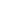 